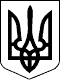 Дергачівська міська радаVІII сесія VІI скликанняРІШЕННЯВід  31 березня 2016 року                                                                                         	№ 45Про надання дозволу на розробку проекту землеустрою щодо відведення земельної ділянки для будівництва та обслуговування житлового будинку, господарських будівель і споруд в м. Дергачі, пров. Агронономічний (за домоволодінням №2) Дергачівського району Харківської області гр. Дишленко І.В. Розглянувши клопотання гр. Дишленка Ігора Вікторовича, який зареєстрований за адресою: м. Дергачі, вул. Золочівський шлях, 138 Дергачівського району Харківської області про надання дозволу на розробку проекту землеустрою щодо відведення земельної ділянки для будівництва та обслуговування житлового будинку, господарських будівель і споруд, орієнтовною площею , графічні матеріали на яких зазначено бажане місце розташування земельної ділянки по пров. Агрономічному Дергачівського району Харківської області, містобудівний розрахунок забудови земельної ділянки в м. Дергачі, пров. Агронономічний (за домоволодінням №2) виготовлений ПП «АРІАЛ-ТЕХНО», довідку № 266 з державної статистичної звітності про наявність земель та розподіл їх за власниками земель, землекористувачами, угіддями, керуючись ст.ст. 12,40,118,121,122 Земельного кодексу України, ст. 25,50 Закону України «Про землеустрій», ст.ст. 25,26,59 Закону України «Про місцеве самоврядування в Україні», міська рада, -ВИРІШИЛА:  Дозволити гр. Дишленку Ігору Вікторовичу замовити в організації, яка має відповідний дозвіл (ліцензію на виконання робіт та сертифікованих інженерів - землевпорядників) розробку проекту землеустрою щодо відведення земельної ділянки,  орієнтовною площею  для будівництва та обслуговування жилого будинку, господарських будівель і споруд по пров. Агрономічний (за домоволодінням №2) Дергачівського району Харківської області.Виконавчому комітету Дергачівської міської ради надати адресу земельній ділянці по пров. Агрономічний (за домоволодінням №2) в м. Дергачі Дергачівського району Харківської області, згідно Порядку присвоєння, уточнення та зміни поштових адрес об’єктами нерухомого майна населених пунктів Дергачівської міської ради, затвердженого рішенням № 2 LV сесії VI скликання Дергачівської міської ради від 31 березня 2014 року.3. Проект землеустрою щодо відведення земельної ділянки погоджений у відповідності до чинного законодавства подати на розгляд до Дергачівської міської ради. 4. Контроль за виконанням даного рішення покласти на депутатську комісію з питань аграрної політики, будівництва, житлово-комунального господарства та екології.Дергачівський міський голова                                                                О.В.Лисицький